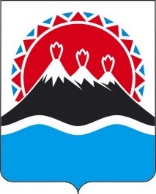 П О С Т А Н О В Л Е Н И ЕПРАВИТЕЛЬСТВА  КАМЧАТСКОГО КРАЯ                   г. Петропавловск-КамчатскийНа основании постановления Правительства РФ от 22.04.2022 № 739                                 «О внесении изменений в приложение № 5 к государственной программе Российской Федерации «Развитие здравоохранения»ПРАВИТЕЛЬСТВО ПОСТАНОВЛЯЕТ:1. Приложение к постановлению Правительства Камчатского края от 12.03.2018 № 104-П «Об утверждении Порядка предоставления единовременных компенсационных выплат в 2018-2023 годах отдельным медицинским работникам в Камчатском крае» изложить в редакции согласно приложению к настоящему постановлению.2. Настоящее постановление вступает после дня его официального опубликования и распространяется на правоотношения, возникшие с 06 мая 2022 года.Приложение к постановлению Правительства Камчатского краяот [Дата регистрации] № [Номер документа]«Приложение к постановлению Правительства Камчатского краяот 12.03.2018 № 104-П Порядокпредоставления единовременных компенсационных выплатв 2018-2023 годах отдельным медицинским работникамв Камчатском крае1. Единовременные компенсационные выплаты в 2018-2023 годах предоставляются следующим медицинским работникам, являющимся гражданами Российской Федерации, не имеющим не исполненных финансовых обязательств по договору о целевом обучении (за исключением медицинских организаций с укомплектованностью штата менее 60 процентов) и заключившим трудовой договор с медицинской организацией, подведомственной Министерству здравоохранения Камчатского края (далее соответственно – медицинская организация, Министерство), на условиях полного рабочего дня с продолжительностью рабочего времени, установленной в соответствии со статьей 350 Трудового кодекса Российской Федерации (далее – медицинские работники):врачам, фельдшерам, а также акушеркам и медицинским сестрам фельдшерских и фельдшерско-акушерских пунктов, прибывшим (переехавшим) на работу в сельские населенные пункты Камчатского края, либо рабочие поселки Камчатского края, либо поселки городского типа Камчатского края, либо города Камчатского края с населением до 50 тыс. человек, выполняющим трудовые функции на должностях, включенных в перечень вакантных должностей медицинских работников в медицинских организациях и их структурных подразделениях, при замещении которых осуществляются единовременные компенсационные выплаты на очередной финансовый год (программный реестр должностей), утвержденный Министерством.2. К сельским населенным пунктам Камчатского края, рабочим поселкам Камчатского края, поселкам городского типа Камчатского края, городам Камчатского края относятся населенные пункты, определенные в соответствии с Законом Камчатского края от 29.04.2008 № 46 «Об административно-территориальном устройстве Камчатского края».3. Перечень вакантных должностей медицинских работников в медицинских организациях и их структурных подразделениях, при замещении которых осуществляются единовременные компенсационные выплаты на очередной финансовый год (программный реестр должностей), разрабатывается Министерством на основании примерного перечня должностей медицинских работников в медицинских организациях и их структурных подразделениях, при замещении которых осуществляются единовременные компенсационные выплаты на очередной финансовый год (программного реестра должностей), утвержденного Министерством здравоохранения Российской Федерации.4. Единовременные компенсационные выплаты предоставляются медицинским работникам однократно по одному из оснований, указанных в настоящей части, при условии заключения ими договора о предоставлении единовременной компенсационной выплаты с Министерством и медицинской организацией по форме, утвержденной Министерством, в соответствии с частью 13 настоящего Порядка (далее – договор), в следующем размере:1) 2 млн. рублей для врачей и 1 млн. рублей для фельдшеров, а также акушерок и медицинских сестер фельдшерских и фельдшерско-акушерских пунктов, прибывших (переехавших) на работу в сельские населенные пункты Камчатского края, либо рабочие поселки Камчатского края, либо поселки городского типа Камчатского края;2) 1 млн. рублей для врачей и 0,5 млн. рублей для фельдшеров, а также акушерок и медицинских сестер фельдшерских и фельдшерско-акушерских пунктов, прибывших (переехавших) на работу в города Камчатского края с населением до 50 тыс. человек;5. Министерство вправе принять решение о предоставлении медицинскому работнику единовременной компенсационной выплаты:1) при наличии у медицинского работника обязательств, связанных с целевым обучением (целевой подготовкой), при условии заключения им трудового договора с медицинской организацией, укомплектованность штата которой составляет менее 60 процентов;2) при условии продолжения медицинским работником, выполнившим обязательства, связанные с целевым обучением (целевой подготовкой), работы в той же медицинской организации, расположенной в сельском населенном пункте Камчатского края, либо рабочем поселке Камчатского края, либо поселке городского типа Камчатского края, либо городе Камчатского края с населением до 50 тыс. человек;3) при трудоустройстве медицинского работника по его желанию на работу в медицинскую организацию, расположенную в месте его проживания                               (в сельском населенном пункте Камчатского края, либо рабочем поселке Камчатского края, либо поселке городского типа Камчатского края, либо городе Камчатского края с населением до 50 тыс. человек), после завершения обучения в медицинской образовательной организации высшего образования (в том числе на основании договора о целевом обучении).6. Финансовое обеспечение единовременных компенсационных выплат медицинским работникам, указанным в части 1 настоящего Порядка, осуществляется в пределах средств, предусмотренных на эти цели Министерству в рамках подпрограммы 7 «Кадровое обеспечение системы здравоохранения» государственной программы Камчатского края «Развитие здравоохранения Камчатского края», утвержденной Постановлением Правительства Камчатского края от 29.11.2013 № 524-П, в том числе за счет субсидий из федерального бюджета на указанные цели.7. Медицинский работник, указанный в части 1 настоящего Порядка, после заключения трудового договора с медицинской организацией, не позднее                             01 декабря текущего финансового года подает в Министерство заявление о предоставлении единовременной компенсационной выплаты для заключения договора с приложением следующих документов:1) копии паспорта или иного документа, удостоверяющего личность медицинского работника;2) копии трудового договора, заверенной медицинской организацией;3) копии документа, подтверждающего право медицинского работника на осуществление медицинской деятельности на территории Российской Федерации, заверенной медицинской организацией;4) сведений о трудовой деятельности, оформленных в установленном законодательством порядке, и (или) копии трудовой книжки, заверенной в установленном порядке;5) копии документа, подтверждающего наличие высшего профессионального (медицинского) образования, профессиональной переподготовки для врачей или среднего профессионального (медицинского) образования для фельдшеров, а также акушерок и медицинских сестер фельдшерских и фельдшерско-акушерских пунктов, заверенной медицинской организацией;6) заявления о согласии медицинского работника на обработку персональных данных;7) реквизитов счета, открытого в кредитной организации, для перечисления единовременной компенсационной выплаты.Медицинский работник несет ответственность за достоверность сведений, указанных в заявлении.8. Министерство в порядке межведомственного информационного взаимодействия запрашивает в отношении медицинского работника:1) копию документа, подтверждающего регистрацию по месту жительства или по месту пребывания в сельском населенном пункте Камчатского края, либо рабочем поселке Камчатского края, либо поселке городского типа Камчатского края, либо городе Камчатского края с населением до 50 тыс. человек, в котором расположена медицинская организация;2) документ, подтверждающий регистрацию в системе индивидуального (персонифицированного) учета.9. Основаниями для отказа в предоставлении единовременной компенсационной выплаты являются:1) несоответствие медицинского работника требованиям, предусмотренным частью 1 настоящего Порядка;2) непредставление документов, указанных в части 7 настоящего Порядка, либо представление их не в полном объеме, либо предоставление документов по истечении срока, установленного в части 7 настоящего Порядка;3) представление документов, имеющих подчистки либо приписки, зачеркнутые слова и иные не оговоренные в них исправления, а также документы с серьезными повреждениями, не позволяющими однозначно толковать их содержание;4) отсутствие должности медицинского работника в перечне вакантных должностей медицинских работников в медицинских организациях и их структурных подразделениях, при замещении которых осуществляются единовременные компенсационные выплаты на очередной финансовый год (программный реестр должностей), утвержденный Министерством на момент трудоустройства в медицинскую организацию;5) реализация медицинским работником права на получение единовременной компенсационной выплаты;6) наличие у медицинского работника неисполненных финансовых обязательств по договору о целевом обучении.10. Министерство в течение 15 рабочих дней со дня регистрации заявления и приложенных к нему документов о предоставлении единовременной компенсационной выплаты, рассматривает их и принимает решение о предоставлении единовременной компенсационной выплаты или об отказе в предоставлении единовременной компенсационной выплаты.11. Решение о предоставлении единовременной компенсационной выплаты оформляется приказом, решение об отказе в предоставлении единовременной компенсационной выплаты оформляется уведомлением.12. Министерство в течение 10 рабочих дней со дня принятия решения о предоставлении единовременной компенсационной выплаты или об отказе в предоставлении единовременной компенсационной выплаты направляет медицинскому работнику уведомление о принятом решении посредством почтового или электронного отправления по адресу, указанному в заявлении.13. После принятия решения о предоставлении единовременной компенсационной выплаты между медицинским работником, Министерством и медицинской организацией в течение 5 рабочих дней со дня принятия такого решения заключается договор, в соответствии с которым медицинский работник принимает следующие обязательства:1) исполнять трудовые обязанности в течение 5 лет со дня заключения договора на должности в соответствии с трудовым договором при условии продления договора на период неисполнения трудовой функции в полном объеме (кроме времени отдыха, предусмотренного статьями 106 и 107 Трудового кодекса Российской Федерации);2) возвратить в течение 30 календарных дней со дня прекращения трудового договора в доход краевого бюджета часть единовременной компенсационной выплаты, рассчитанной пропорционально неотработанному периоду со дня прекращения трудового договора до истечения 5-летнего срока (за исключением случаев прекращения трудового договора по основаниям, предусмотренным пунктом 8 части первой статьи 77, пунктами 5-7 части первой статьи 83 Трудового кодекса Российской Федерации), а также в случае перевода на другую должность или поступления на обучение по дополнительным профессиональным программам;3) возвратить в течение 30 календарных дней со дня прекращения трудового договора в доход краевого бюджета часть единовременной компенсационной выплаты, рассчитанной пропорционально неотработанному периоду со дня прекращения трудового договора, в случае увольнения в связи с призывом на военную службу (в соответствии с пунктом 1 части 1 статьи 83 Трудового кодекса Российской Федерации) или продлить срок действия договора на период неисполнения функциональных обязанностей (по выбору медицинского работника).14. Единовременная компенсационная выплата перечисляется Министерством на счет медицинского работника, открытый в кредитной организации, в течение 10 рабочих дней со дня заключения договора, но не позднее завершения текущего финансового года.15. Министерство осуществляет проверку соблюдения медицинским работником настоящего Порядка предоставления единовременных компенсационных выплаты. 16. В случае представления медицинским работником недостоверных сведений для получения единовременной компенсационной выплаты в соответствии с настоящим Порядком, договор подлежит расторжению, а единовременная компенсационная выплата подлежит возврату в доход краевого бюджета не позднее 20 рабочих дней со дня установления факта предоставления таких сведений. 17. Министерство обеспечивает представление информации о факте назначения единовременной компенсационной выплаты, а также о сроках и размере выплаты посредством использования единой государственной информационной системы социального обеспечения (далее - ЕГИССО) в порядке и объеме, установленными Правительством Российской Федерации, и в соответствии с форматами, установленными оператором ЕГИССО.18. Информацию о факте назначения единовременной компенсационной выплаты, а также о сроках и размере выплаты медицинский работник может получить в личном кабинете в ЕГИССО.».[Дата регистрации]№[Номер документа]О внесении изменений в постановление Правительства Камчатского края от 12.03.2018                    № 104-П «Об утверждении Порядка предоставления единовременных компенсационных выплат в                      2018-2023 годах отдельным медицинским работникам в Камчатском крае»Председатель Правительства Камчатского края[горизонтальный штамп подписи 1]Е.А. Чекин